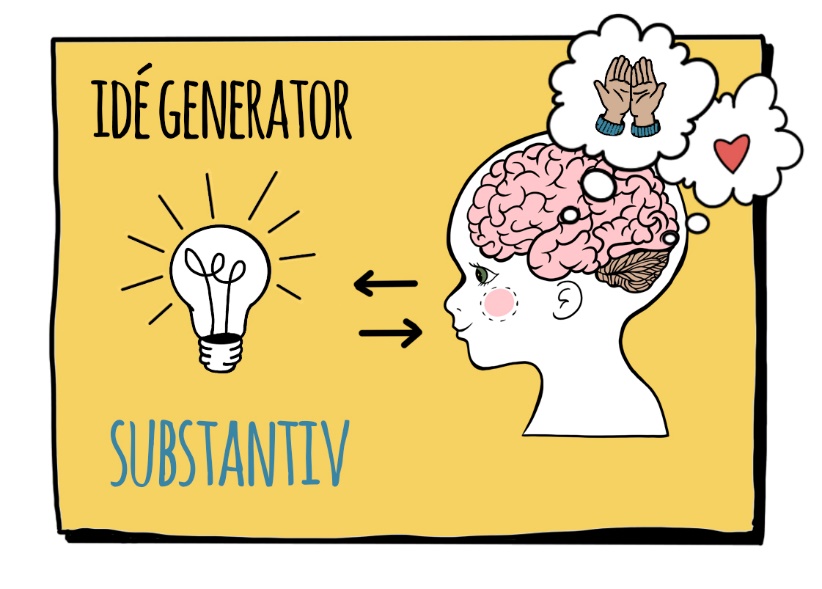 STOLSYKKELBORDSKIBALLSKLIEAKEBRETTRYGGSEKKLEKESTATIVHJELMSANDKASSEBRILLERPENN/BLYANTBILBRODOSØPPELBØTTEKOPPFLASKEBOKLAMPETOGBÅTVESKE